Утвержденапостановлением Администрациигородского округа Верхотурскийот ___________ 2021г. № ______«О внесении изменений в постановление Администрации городского округа Верхотурский от 26.11.2018г. № 979 «Об утверждении схемыразмещения нестационарных торговых объектов на территории городского округа Верхотурский»СХЕМА размещения нестационарных торговых объектов на территории городского округа Верхотурский 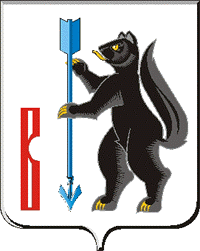  АДМИНИСТРАЦИЯ ГОРОДСКОГО ОКРУГА ВЕРХОТУРСКИЙП О С Т А Н О В Л Е Н И Еот _________ 2020г. № _____г. Верхотурье О внесении изменений в постановление Администрации городского округа Верхотурский от 26.11.2018г. № 979 «Об утверждении схемы размещения нестационарных торговых объектов на территории городского округа Верхотурский» В соответствии со статьей 10 Федерального закона от 28 декабря 2009 года № 381-ФЗ «Об основах государственного регулирования торговой деятельности в Российской Федерации», пунктом 32 постановления Правительства Свердловской области от 27.04.2017г. № 295-ПП «Об утверждении Порядка разработки и утверждения схем размещения нестационарных торговых объектов в муниципальных образованиях, расположенных на территории Свердловской области», постановлением Администрации городского округа Верхотурский от 27.07.2018г. № 642 «О разработке схемы размещения нестационарных торговых объектов на территории городского округа Верхотурский», руководствуясь Уставом городского округа Верхотурский,ПОСТАНОВЛЯЮ:	1. Внести изменения в постановление Администрации городского округа Верхотурский от 26.11.2018г. № 979 «Об утверждении схемы размещения нестационарных торговых объектов на территории городского округа Верхотурский», изложив схему размещения нестационарных торговых объектов на территории городского округа Верхотурский в новой редакции, в соответствии с приложением к настоящему постановлению.	2. Считать деятельность хозяйствующих субъектов в нестационарных торговых объектах, не включенных в схему размещения нестационарных торговых объектов на территории городского округа Верхотурский, несанкционированной.	3. Признать утратившим силу постановление Администрации городского округа Верхотурский от 14.04.2020г. № 254 «О внесении изменений в постановление Администрации городского округа Верхотурский от 26.11.2018г. № 979 «Об утверждении схемы размещения нестационарных торговых объектов на территории городского округа Верхотурский».	4. Комитету экономики и планирования Администрации городского округа Верхотурский направить в Министерство агропромышленного комплекса и потребительского рынка Свердловской области настоящее постановление в течение 5 дней со дня принятия.	5. Опубликовать настоящее постановление в информационном бюллетене «Верхотурская неделя» и разместить на официальном сайте городского округа Верхотурский.	6 .Контроль исполнения настоящего постановления оставляю за собой.Глава городского округа Верхотурский					           А.Г. ЛихановНо-мер стро-киУчетный номер места размеще-ния нестацио-нарного торгового объектаАдресные ориентиры места размещения нестационарного торгового объекта (географические координаты)Вид нестацио-нарного торгового объектаСпециализация нестационарного торгового объектаПлощадь нестационарного торгового объекта (квадратных метров)Собственник земельного участка, на котором расположен нестационарный торговый объектПринадлежность к субъектам малого или среднего предпринимательстваПериод, на который планируется размещение нестационарного торгового объекта (начало и окончание периода)Статус места размещения нестационарного торгового объекта (действующее, перспективное)1 2 3 4 5 6 7 8 9 10 Нестационарные торговые объекты постоянного размещенияНестационарные торговые объекты постоянного размещенияНестационарные торговые объекты постоянного размещенияНестационарные торговые объекты постоянного размещенияНестационарные торговые объекты постоянного размещенияНестационарные торговые объекты постоянного размещенияНестационарные торговые объекты постоянного размещенияНестационарные торговые объекты постоянного размещенияНестационарные торговые объекты постоянного размещенияНестационарные торговые объекты постоянного размещения11г. Верхотурье, ул. Свободы, 2а66:09:0401008:52павильоннепродовольствен-ные товары (детские товары: одежда, обувь, игрушки, канцелярские товары)49,0государственная неразграничен-наяда23.01.2017 – 22.01.2022действующее22г. Верхотурье, ул. Свободы, 1а66:09:0401008:185павильоннепродовольствен-ные товары (одежда, парфюмерия, косметика, бытовая химия, канцелярские товары)86,0государственная неразграничен-наяда17.02.2018 – 16.07.2021действующее335м. восточнее от части здания по адресу г. Верхотурье, ул. К. Маркса, 2трейлерпродовольствен-ные товары (мясопродукты)6,0государственная неразграничен-наяда01.01.2018 - 31.012.2018 (понедельник - пятница)действующее44Верхотурский район,с. Кордюково, ул. Центральная, 39а66:09:1501001:117павильонсмешанные товары (рыба, мясо, колбасы, бакалея, безалкогольные напитки, овощи, фрукты, бытовая химия)80,0государственная неразграничен-наяда13.12.2007 – 12.12.2027действующее55Верхотурский район, с. Кордюково, ул. Центральная, 35б66:09:1501001:132павильонсмешанные товары (рыба, мясо, колбасы, бакалея, безалкогольные напитки, овощи, фрукты, бытовая химия)30,0государственная неразграничен-наяда__.05.2021 – действующее66Верхотурский район, с. Усть-Салда, ул. Молодежная, 1а66:09:1201001:197павильонсмешанные товары (рыба, мясо, колбасы, бакалея, безалкогольные напитки, овощи, фрукты, бытовая химия)40,0государственная неразграничен-наяда03.09.2014 - 02.09.2063действующее77Верхотурский район, п. Привокзальный, ул. Чапаева, 766:09:0201002:341павильонсмешанные товары (рыба, мясо, колбасы, бакалея, безалкогольные напитки, овощи, фрукты, бытовая химия)60,0государственная неразграничен-наяда29.12.2012 – 28.12.2061действующее88Верхотурский район, с. Меркушино, ул. Центральная, 14а66:09:1301001:146павильонсмешанные товары(рыба, мясо, колбасы, бакалея, безалкогольные напитки, овощи, фрукты, бытовая химия)18,0государственная неразграничен-наяда 30.01.2014 – 30.01.2024действующееНестационарные торговые объекты временного размещенияНестационарные торговые объекты временного размещенияНестационарные торговые объекты временного размещенияНестационарные торговые объекты временного размещенияНестационарные торговые объекты временного размещенияНестационарные торговые объекты временного размещенияНестационарные торговые объекты временного размещенияНестационарные торговые объекты временного размещенияНестационарные торговые объекты временного размещенияНестационарные торговые объекты временного размещения19прилегающая территория восточной и юго-восточной части здания по адресу: г. Верхотурье,  ул. К. Маркса, 2передвижные объекты торговли (лоток, палатка, автолавка)непродовольствен-ные товары саженцы, рассада, удобрения, садовый инвентарь6,0государственная неразграничен-наядаапрель-июнь(вторник, пятница)действующее210прилегающая территория восточной и юго-восточной части здания по адресу: г. Верхотурье,  ул. К. Маркса, 2передвижные объекты торговли (лоток, палатка, автолавка)непродовольствен-ные товары саженцы, рассада, удобрения, садовый инвентарь6,0государственная неразграничен-наядаапрель-июнь(вторник, пятница)действующее311прилегающая территория восточной и юго-восточной части здания по адресу: г. Верхотурье,  ул. К. Маркса, 2передвижные объекты торговли (лоток, палатка, автолавка)продовольствен-ные товары (овощи, фрукты, сухофрукты, орехи)6,0государственная неразграничен-наяданоябрь-апрель(пятница)действующее412прилегающая территория восточной части здания по адресу: г. Верхотурье,  ул. К. Маркса, 2палаткапродовольствен-ные товары (овощи, фрукты, бахчевые культуры)6,0государственная неразграничен-наядамай-август(понедельник-суббота)действующее513прилегающая территория кладбища по адресу: г. Верхотурье,  ул. Гагарина, 27торговый ряднепродовольственные товары (ритуальные принадлежности, цветы)20,0государственная неразграничен-наядав период православных праздниковдействующее614прилегающая территория кладбища от ориентира 1км. южнее за чертой городаторговый ряднепродовольствен-ные товары (ритуальные принадлежности, цветы)20,0государственная неразграничен-наядав период православных праздниковдействующее715прилегающая территория здания по адресу: Верхотурский район, с. Дерябино, ул. Центральная, 15палатканепродовольствен-ные товары20,0государственная неразграничен-наядапо согласованиюдействующее816прилегающая территория здания по адресу: Верхотурский район, с. Красногорское, ул. Малышева, 2 палатка, лотокнепродовольствен-ные товары20,0государственная неразграничен-наядапо согласованиюдействующее917прилегающая территория здания по адресу: Верхотурский район, с. Красногорское, ул. Ленина, между домами № 4 и № 6палатка, лотокнепродовольствен-ные товары10,0государственная неразграничен-наядапо согласованиюдействующее1018напротив дома по адресу: Верхотурский район, д. Костылева, ул. Совхозная, 9автолавкасмешанные товары10,0государственная неразграничен-наядапо согласованиюдействующееПерспективные, компенсационные места размещения нестационарных торговых объектовПерспективные, компенсационные места размещения нестационарных торговых объектовПерспективные, компенсационные места размещения нестационарных торговых объектовПерспективные, компенсационные места размещения нестационарных торговых объектовПерспективные, компенсационные места размещения нестационарных торговых объектовПерспективные, компенсационные места размещения нестационарных торговых объектовПерспективные, компенсационные места размещения нестационарных торговых объектовПерспективные, компенсационные места размещения нестационарных торговых объектовПерспективные, компенсационные места размещения нестационарных торговых объектовПерспективные, компенсационные места размещения нестационарных торговых объектов119г. Верхотурье, ул. Малышева, 47павильоннепродовольствен-ные товары30,0государственная неразграничен-наядана период действия схемыперспективное, компенсационное220Северо-восточнее здания по адресу: г. Верхотурье, ул. Ленина, 2Апавильон киоскнепродовольствен-ные товары (газеты, журналы) 20,0государственная неразграничен-наядана период действия схемыперспективное321Земельный участок, находящийся между земельным участком здания по адресу: г. Верхотурье, ул. Свободы, 2Г и земельным участком здания по адресу: г. Верхотурье, ул. Свободы, 2трейлер павильонпродовольствен-ные товары (мясопродукты)6,0государственная неразграничен-наядана период действия схемыкомпенсационное422Земельный участок, находящийся между земельным участком здания по адресу: г. Верхотурье, ул. Свободы, 2Г и земельным участком здания по адресу: г. Верхотурье, ул. Свободы, 2передвижные объекты торговли (лоток, палатка, автолавка)непродовольствен-ные товары саженцы, рассада, удобрения, садовый инвентарь6,0государственная неразграничен-наядана период действия схемыкомпенсационное523Земельный участок, находящийся между земельным участком здания по адресу: г. Верхотурье, ул. Свободы, 2Г и земельным участком здания по адресу: г. Верхотурье, ул. Свободы, 2передвижные объекты торговли (лоток, палатка, автолавка)непродовольствен-ные товары саженцы, рассада, удобрения, садовый инвентарь6,0государственная неразграничен-наядана период действия схемыкомпенсационное624Земельный участок, находящийся между земельным участком здания по адресу: г. Верхотурье, ул. Свободы, 2Г и земельным участком здания по адресу: г. Верхотурье, ул. Свободы, 2передвижные объекты торговли (лоток, палатка, автолавка)непродовольствен-ные товары саженцы, рассада, удобрения, садовый инвентарь6,0государственная неразграничен-наядана период действия схемыкомпенсационное725Земельный участок, находящийся между земельным участком здания по адресу: г. Верхотурье, ул. Свободы, 2Г и земельным участком здания по адресу: г. Верхотурье, ул. Свободы, 2передвижные объекты торговли (лоток, палатка, автолавка)продовольствен-ные товары (овощи, фрукты, сухофрукты, орехи)6,0государственная неразграничен-наядана период действия схемыкомпенсационное826Земельный участок, находящийся между земельным участком здания по адресу: г. Верхотурье, ул. Свободы, 2Г и земельным участком здания по адресу: г. Верхотурье, ул. Свободы, 2палаткапродовольствен-ные товары (овощи, фрукты, бахчевые культуры)6,0государственная неразграничен-наядана период действия схемыкомпенсационное927прилегающая территория восточной и юго-восточной части здания по адресу: г. Верхотурье,  ул. К. Маркса, 2передвижные объекты торговли (лоток, палатка, автолавка)непродовольствен-ные товары саженцы, рассада, удобрения, садовый инвентарь6,0государственная неразграничен-наядаапрель-июнь(вторник, пятница)действующее1028Верхотурский район, д. Костылева, ул. Центральная, 2апавильонпродовольствен-ные товары50,0государственная неразграничен-наядана период действия схемыперспективное1129Верхотурский район, д. Костылева, ул. Центральная, 17апавильонпродовольствен-ные товары50,0государственная неразграничен-наяда на период действия схемыперспективное1230г. Верхотурье, ул. Восточная, район конечной остановки павильонсмешанные товары30,0государственная неразграничен-наяда на период действия схемыперспективное, компенсационное1331Верхотурский район, п. Привокзаль-ный, ул. Крайняя, напротив дома № 6павильонсмешанные товары30,0государственная неразграничен-наяда на период действия схемыперспективное, компенсационное1432прилегающая территория левее от здания по адресу: Верхотурский район, п. Привокзаль-ный, ул. Советская, 6Апередвижные объекты торговли (лоток, палатка, автолавка)непродовольствен-ные товары6,0государственная неразграничен-наяда на период действия схемыперспективное, компенсационное1533прилегающая территория левее от здания по адресу: Верхотурский район, п. Привокзаль-ный, ул. Советская, 6Апередвижные объекты торговли (лоток, палатка, автолавка)непродовольствен-ные товары 6,0государственная неразграничен-наядана период действия схемыперспективное, компенсационное1634Верхотурский район, с. Кордюково, ул. Центральная, 35б66:09:1501001:132павильонсмешанные товарысмешанные товары(рыба, мясо, колбасы, бакалея, безалкогольные напитки, овощи, фрукты, бытовая химия)30,0государственная неразграничен-наядана период действия схемыперспективное